§7-1308.  Enforcement of carrier's lien(1).   A carrier's lien on goods may be enforced by public or private sale of the goods, in bulk or in packages, at any time or place and on any terms that are commercially reasonable, after notifying all persons known to claim an interest in the goods.  The notification must include a statement of the amount due, the nature of the proposed sale and the time and place of any public sale.  The fact that a better price could have been obtained by a sale at a different time or in a method different from that selected by the carrier is not of itself sufficient to establish that the sale was not made in a commercially reasonable manner.  The carrier sells goods in a commercially reasonable manner if the carrier sells the goods in the usual manner in any recognized market therefor, sells at the price current in that market at the time of the sale or otherwise sells in conformity with commercially reasonable practices among dealers in the type of goods sold.  A sale of more goods than apparently necessary to be offered to ensure satisfaction of the obligation is not commercially reasonable, except in cases covered by the preceding sentence.[PL 2009, c. 324, Pt. A, §2 (NEW); PL 2009, c. 324, Pt. A, §4 (AFF).](2).   Before any sale pursuant to this section, any person claiming a right in the goods may pay the amount necessary to satisfy the lien and the reasonable expenses incurred in complying with this section.  In that event, the goods may not be sold but must be retained by the carrier, subject to the terms of the bill of lading and this Article.[PL 2009, c. 324, Pt. A, §2 (NEW); PL 2009, c. 324, Pt. A, §4 (AFF).](3).   A carrier may buy at any public sale pursuant to this section.[PL 2009, c. 324, Pt. A, §2 (NEW); PL 2009, c. 324, Pt. A, §4 (AFF).](4).   A purchaser in good faith of goods sold to enforce a carrier's lien takes the goods free of any rights of persons against which the lien was valid, despite the carrier's noncompliance with this section.[PL 2009, c. 324, Pt. A, §2 (NEW); PL 2009, c. 324, Pt. A, §4 (AFF).](5).   A carrier may satisfy its lien from the proceeds of any sale pursuant to this section but shall hold the balance, if any, for delivery on demand to any person to which the carrier would have been bound to deliver the goods.[PL 2009, c. 324, Pt. A, §2 (NEW); PL 2009, c. 324, Pt. A, §4 (AFF).](6).   The rights provided by this section are in addition to all other rights allowed by law to a creditor against a debtor.[PL 2009, c. 324, Pt. A, §2 (NEW); PL 2009, c. 324, Pt. A, §4 (AFF).](7).   A carrier's lien may be enforced pursuant to either subsection (1) or the procedure set forth in section 7‑1210, subsection (2).[PL 2009, c. 324, Pt. A, §2 (NEW); PL 2009, c. 324, Pt. A, §4 (AFF).](8).   A carrier is liable for damages caused by failure to comply with the requirements for sale under this section and, in case of willful violation, is liable for conversion.[PL 2009, c. 324, Pt. A, §2 (NEW); PL 2009, c. 324, Pt. A, §4 (AFF).]SECTION HISTORYPL 2009, c. 324, Pt. A, §2 (NEW). PL 2009, c. 324, Pt. A, §4 (AFF). The State of Maine claims a copyright in its codified statutes. If you intend to republish this material, we require that you include the following disclaimer in your publication:All copyrights and other rights to statutory text are reserved by the State of Maine. The text included in this publication reflects changes made through the First Regular and First Special Session of the 131st Maine Legislature and is current through November 1. 2023
                    . The text is subject to change without notice. It is a version that has not been officially certified by the Secretary of State. Refer to the Maine Revised Statutes Annotated and supplements for certified text.
                The Office of the Revisor of Statutes also requests that you send us one copy of any statutory publication you may produce. Our goal is not to restrict publishing activity, but to keep track of who is publishing what, to identify any needless duplication and to preserve the State's copyright rights.PLEASE NOTE: The Revisor's Office cannot perform research for or provide legal advice or interpretation of Maine law to the public. If you need legal assistance, please contact a qualified attorney.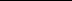 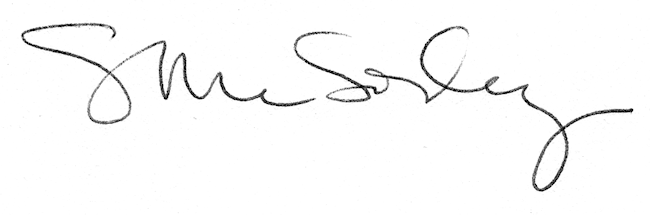 